РБР Региональный Банк РазвитияОТКРЫТОЕ АКЦИОНЕРНОЕ ОБЩЕСТВО "РЕГИОНАЛЬНЫЙ БАНК РАЗВИТИЯ" ул Гоголя 60, г.Уфа, Республика Башкортостан, 450076, Россия, тел. (347) 229 01 29, тел./факс (347) 229 01 40 От _________ № _____________                                                   СПРАВКА	ОАО АКБ «РБР» сообщает о наличии счетов по вкладам на имя ИВАНОВОЙ ИННЕ ИВАНОВНЕ проживающей по адресу: г. Уфа, ул.Таллинская, 2/1-8Открыт срочный депозит «Уфа. РБР-Максимальный (372 дня/евро)», дата открытия 26.05.2012, остаток денежных средств на 08.06.2012 на лицевом счете № 478069786000209900093 составляет 11388.84 Евро (Одиннадцать тысяч триста восемьдесят восемь евро 84 цента).Справка выдана для предъявления по месту требования.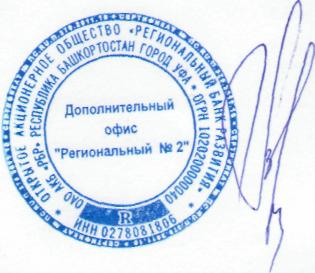 Ведущий бухгалтерВ.М.ВалееваШайхутдинова Л. А. тел. 281-67-13ОГРН 1020200000040, ИНН/КПП 0278081806/027801001, ОКПО 33797120E-mail: bank@rbrbank.ru, www.rbrbank.ru